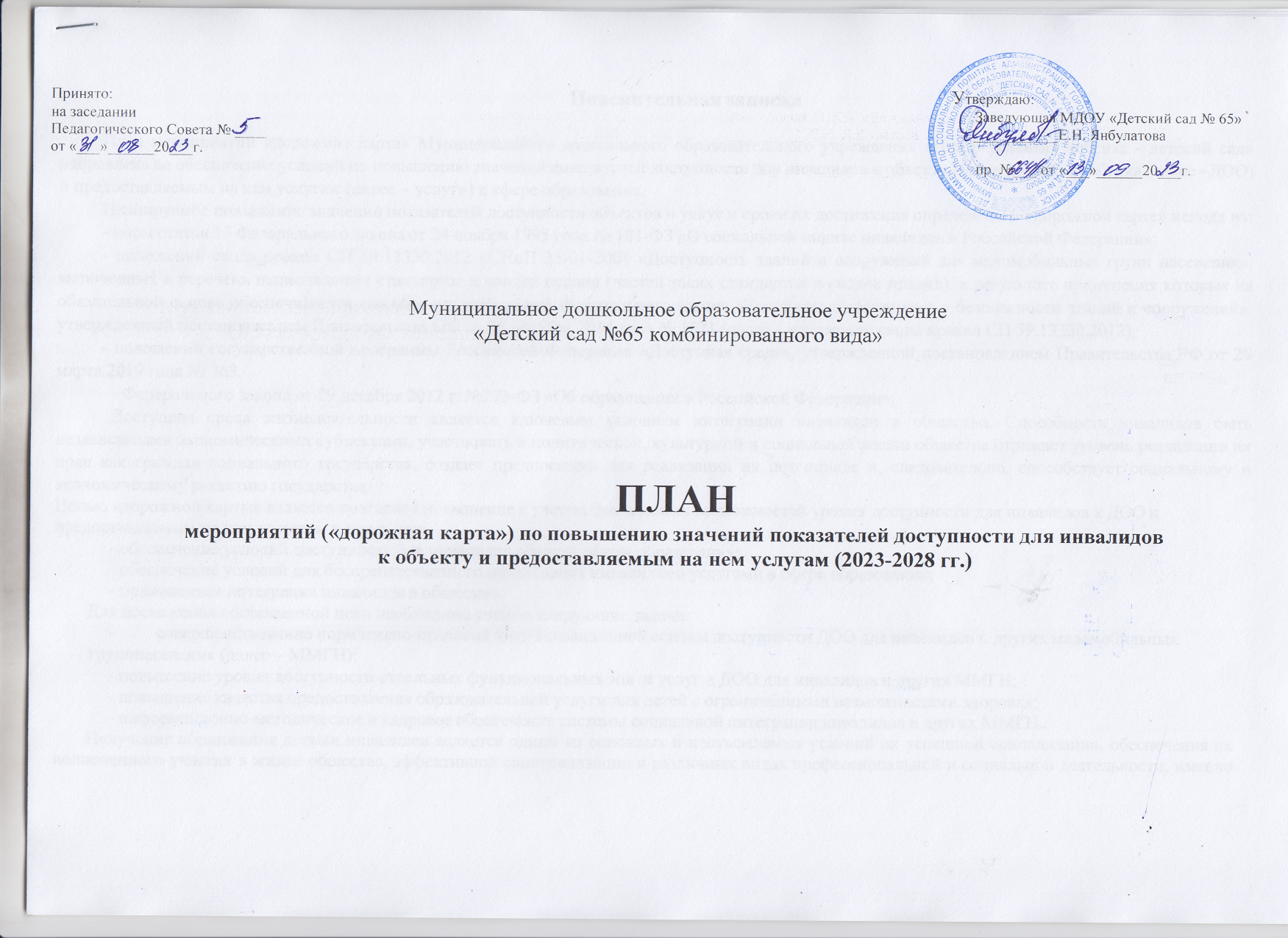 Пояснительная запискаПлан мероприятий «дорожная карта» Муниципального дошкольного образовательного учреждения «Детский сад №65 комбинированного вида» направлена на обеспечение условий по повышению значений показателей доступности для инвалидов к объекту Центр развития ребенка (далее –ДОО) и предоставляемым на нем услугам (далее – услуги) в сфере образования.Планируемое повышение значений показателей доступности объектов и услуг и сроки их достижения определены в "дорожной карте" исходя из:норм статьи 15 Федерального закона от 24 ноября 1995 года № 181-ФЗ «О социальной защите инвалидов в Российской Федерации»;положений свода правил СП 59.13330.2012 "СНиП 35-01-2001 "Доступность зданий и сооружений для маломобильных групп населения", включенных в перечень национальных стандартов и сводов правил (частей таких стандартов и сводов правил), в результате применения которых на обязательной основе обеспечивается соблюдение требований Федерального закона «Технический регламент о безопасности зданий и сооружений», утвержденный постановлением Правительства ОФ от 26 декабря 2014 года № 1521 (далее - положения свода правил СП 59.13330.2012);положений государственной программы Российской Федерации «Доступная среда», утвержденной постановлением Правительства РФ от 29 марта 2019 года № 363.- Федерального закона от 29 декабря . №273-ФЗ «Об образовании в Российской Федерации»;Доступная среда жизнедеятельности является ключевым условием интеграции инвалидов в общество. Способность инвалидов быть независимыми экономическими субъектами, участвовать в политической, культурной и социальной жизни общества отражает уровень реализации их прав как граждан социального государства, создает предпосылки для реализации их потенциала и, следовательно, способствует социальному и экономическому развитию государства.Целью «дорожной карты» является поэтапное повышение с учетом финансовых возможностей уровня доступности для инвалидов к ДОУ ипредоставляемым на нем услугам, в том числе:обеспечение условий доступности для инвалидов объекта сферы образования;обеспечение условий для беспрепятственного пользования инвалидами услугами в сфере образования;полноценная интеграция инвалидов в общество.Для достижения поставленной цели необходимо решить следующие задачи:совершенствование нормативно-правовой и организационной основы доступности ДОО для инвалидов и других маломобильных групп населения (далее – ММГН);повышение уровня доступности отдельных функциональных зон и услуг в ДОО для инвалидов и других ММГН;повышение качества предоставления образовательной услуги для детей с ограниченными возможностями здоровья;информационно-методическое и кадровое обеспечение системы социальной интеграции инвалидов и других ММГН.Получение образования детьми инвалидов является одним из основных и неотъемлемых условий их успешной социализации, обеспечения их полноценного участия в жизни общества, эффективной самореализации в различных видах профессиональной и социальной деятельности, именнопоэтому формирование доступной для инвалидов среды	жизнедеятельности является одной из приоритетных задач любого образовательной организации. На сегодняшний день для решения данных проблем в учреждении проведены следующие мероприятия:проведено обследование здания и прилегающей территории Комиссией по проведению обследования и паспортизации объекта (Центр развития ребенка) и предоставляемых услуг по обеспечению доступности для инвалидов на предмет доступности для маломобильных групп населения (далее – ММГН);на основе обследования разработан Паспорт доступности объекта социальной инфраструктуры и услуг для инвалидов и других ММГН. Но, несмотря на проделанную работу, проблема доступности услуг учреждения для маломобильных групп населения остаётся актуальной.Для решения задач и достижения поставленной цели необходимо реализовать комплекс взаимосвязанных и скоординированных мероприятий.Сроки реализации «Дорожной карты» - 2022 - 2030 годы.В качестве контрольных показателей успешной реализации «Дорожной карты» определены следующие показатели доступности для инвалидов объектов и услуг:Повышение значений показателей доступности для инвалидов объекта и услуг дорожной картыПеречень мероприятий, реализуемых для достижения запланированных значений показателей доступности для инвалидов и других ММГН объекта и услуг№ п/пНаименование показателей доступности для инвалидов объектов и услугСте- пень доступ- ностиЗначение показателейЗначение показателейЗначение показателейДолжностное лицо, ответственное за мониторинг и достижение запланированных значений показателей доступности№ п/пНаименование показателей доступности для инвалидов объектов и услугСте- пень доступ- ности202320262028Должностное лицо, ответственное за мониторинг и достижение запланированных значений показателей доступности1Доступность для инвалидов, передвигающихся на креслах-коляскахполностью доступенчастично доступенусловно доступеннедоступенусловно доступенусловно доступенчастично доступенЗаведующий2Доступность для инвалидов снарушениями опорно- двигательного аппаратаполностью доступенчастично доступенусловно доступеннедоступенусловно доступенусловно доступенчастично доступенЗаведующий3Доступность для инвалидов с нарушениями зренияполностью доступенчастично доступенусловно доступеннедоступенусловно доступенусловно доступенчастично доступенЗаведующий4Доступность для инвалидов с нарушениями слухаполностью доступенчастично доступенусловно доступеннедоступенчастично доступенчастично доступенполностью доступенЗаведующий5Доступность для инвалидов снарушениями умственного развитияполностью доступенчастично доступенусловно доступеннедоступендоступендоступендоступенЗаведующий№Наименование мероприятияНормативный правовойОтветственныеСрок реали-Ожидаемый результатп/пакт (программа), инойисполнители,зациидокумент, которымсоисполнителипредусмотрено проведениемероприятияРаздел I. Совершенствование нормативной правовой базыРаздел I. Совершенствование нормативной правовой базыРаздел I. Совершенствование нормативной правовой базыРаздел I. Совершенствование нормативной правовой базыРаздел I. Совершенствование нормативной правовой базыРаздел I. Совершенствование нормативной правовой базы1Изучение законодательства РФ вобласти обеспечения доступности для инвалидов объектов и услугНормативные правовые акты РФЗаместитель по безопасностиПостоянноВладение нормативной базой2Корректировка паспорта доступностиПаспорт доступности ДОУ для инвалидов иЗаместитель побезопасности1 раз в годУточнение категории доступности объекта длядругих ММГНиинвалидов и других ММГНпредоставляемых имуслуг2Корректировка дорожной карты«Дорожная карта» ДООЗаместитель по безопасности1 раз в годУточнение плана мероприятий по созданию условий доступности объекта дляинвалидов и других ММГН3Корректировка программы развитияПрограмма развития ДООЗаведующий1 раз в годУточнение плана мероприятий по созданию условий доступности объекта дляинвалидов и других ММГН4Организация инструктирования работников ДОО по оказанию необходимой помощи инвалидам взависимости от характера их нарушения,Заведующий, заместитель по безопасности1 раз в полугодиеУвеличение доли работников, прошедших инструктиро-состояния здоровья при передвижении инвалида по объектамвание по вопросам, связанным собеспечением доступности для инвалидов ДООРаздел П. Мероприятия по поэтапному повышению значений показателей доступности для инвалидов объектов инфраструктурыРаздел П. Мероприятия по поэтапному повышению значений показателей доступности для инвалидов объектов инфраструктурыРаздел П. Мероприятия по поэтапному повышению значений показателей доступности для инвалидов объектов инфраструктурыРаздел П. Мероприятия по поэтапному повышению значений показателей доступности для инвалидов объектов инфраструктурыРаздел П. Мероприятия по поэтапному повышению значений показателей доступности для инвалидов объектов инфраструктурыРаздел П. Мероприятия по поэтапному повышению значений показателей доступности для инвалидов объектов инфраструктуры1Проведение обследования здания, помещений, в которых гражданам предоставляются социальные услуги, на соответствие требований действующихстроительных норм и правил.Акты обследования объекта инфраструктурыЗаведующий,Заместитель по безопасности, комиссия1 раз в годОпределение объемов работ по обеспечениюусловий доступности и их финансирования2Подготовка финансово-экономического обоснования, необходимого для поэтапного выполнения работ по адаптации учреждения в целях созданиядоступности для инвалидовРаспорядительные актыЗаведующий1 раз в годСоздание условий доступности объекта для инвалидов и других ММГН3Реализация мер по обеспечению доступностидля инвалидов объектадо реконструкции (капитального ремонта), и предоставляемых на нем услуг (с учетом результатовпаспортизации) (все преобразования, приобретение специального оборудования,методической и учебной литературы и пр.)Распорядительные актыЗаведующий,Заместитель по безопасности2022-2028Обеспечение условийиндивидуальной мобильности инвалидам и возможности для самостоятельного ихпередвижения по объекту с цельюполучения услуг в сфере образования4Установка рельефных и силуэтных указателей.При наличии финансированияРаспорядительные актыЗаведующий, заведующий хозяйством2022-2028Создание условий доступности объекта для инвалидов колясочников5Капитальный ремонт туалетной комнаты (увеличение дверных проемов, ликвидация порогов, изменение планировки туалетной комнаты, оснащение поручнями и вспомогательными элементами).При наличии финансированияРаспорядительные акты,сметная документацияЗаведующий, заведующий хозяйством2022-2028Создание условий доступности объекта для инвалидов колясочников, для инвалидов по зрению, для инвалидов по слуху.6Устройство поручня на путях движения первого этажа здания (корпус 1).При наличии финансированияРаспорядительные актыЗаведующий, заведующий хозяйством2022-2028Создание условий доступности объекта для инвалидов колясочников7Установка звуковых, визуальных и тактильных ориентиров:на лестничных маршах установка рельефных пластин с номерами этажа;приобретение тактильных пиктограмм с указанием «Направление движения»,«Лестница», «Огнетушитель», указание кабинетов, служебных помещений, название учреждения и групповыхячеек;Распорядительные актыЗаведующий, заведующий хозяйством2022-2028Создание условий доступности объекта для инвалидов колясочников, для инвалидов по зрению, для инвалидов по слуху. оформление входных выходных полотен дверей сигнальными элементами;обозначение первой и последней ступени марша контрастной краской;покраска контрастными красками поверхности полов на путях движения на расстоянии 0,6 м. перед дверными проемами и входами на лестницы или приобретение тактильных ковриков.При наличии финансированияРаздел III. Мероприятия по поэтапному повышению значений показателей доступности предоставляемых инвалидам услуг с учетом имеющихся у них нарушенных функций организма, а также по оказанию им помощи в преодолении барьеров, препятствующих пользованию объектами и услугамиРаздел III. Мероприятия по поэтапному повышению значений показателей доступности предоставляемых инвалидам услуг с учетом имеющихся у них нарушенных функций организма, а также по оказанию им помощи в преодолении барьеров, препятствующих пользованию объектами и услугамиРаздел III. Мероприятия по поэтапному повышению значений показателей доступности предоставляемых инвалидам услуг с учетом имеющихся у них нарушенных функций организма, а также по оказанию им помощи в преодолении барьеров, препятствующих пользованию объектами и услугамиРаздел III. Мероприятия по поэтапному повышению значений показателей доступности предоставляемых инвалидам услуг с учетом имеющихся у них нарушенных функций организма, а также по оказанию им помощи в преодолении барьеров, препятствующих пользованию объектами и услугамиРаздел III. Мероприятия по поэтапному повышению значений показателей доступности предоставляемых инвалидам услуг с учетом имеющихся у них нарушенных функций организма, а также по оказанию им помощи в преодолении барьеров, препятствующих пользованию объектами и услугамиРаздел III. Мероприятия по поэтапному повышению значений показателей доступности предоставляемых инвалидам услуг с учетом имеющихся у них нарушенных функций организма, а также по оказанию им помощи в преодолении барьеров, препятствующих пользованию объектами и услугами1Создание тематической страницы на официальном сайте ДОО, на котором установлена программа по адаптации сайта с учетом потребностей инвалидов по зрениюРаспорядительные актыОтветственный за	ведение официального сайта(операторсайта)2023Расширение сферы предоставления услуг инвалидам. 2Проведение цикла бесед с детьми на тему «Толерантное отношение к особым детям»Образовательная программа ДОУОтветственные педагогические работникиВ течение годаВоспитание толерантного отношения к сверстникам- инвалидам3Организация педагогического сопровождения семей, имеющих детей с ОВЗГодовой план работы учреждения (консультации, семинары)Заведующий, Ответственные педагогические работникиВ течение годаОказание помощи родителям, имеющим детей с ОВЗРаздел IV. Мероприятия по инструктированию или обучению специалистов, работающих с инвалидами, по вопросам, связанным с обеспечением доступности для них объектов, услуг и оказанием помощи в их использовании или получении (доступу к ним)Раздел IV. Мероприятия по инструктированию или обучению специалистов, работающих с инвалидами, по вопросам, связанным с обеспечением доступности для них объектов, услуг и оказанием помощи в их использовании или получении (доступу к ним)Раздел IV. Мероприятия по инструктированию или обучению специалистов, работающих с инвалидами, по вопросам, связанным с обеспечением доступности для них объектов, услуг и оказанием помощи в их использовании или получении (доступу к ним)Раздел IV. Мероприятия по инструктированию или обучению специалистов, работающих с инвалидами, по вопросам, связанным с обеспечением доступности для них объектов, услуг и оказанием помощи в их использовании или получении (доступу к ним)Раздел IV. Мероприятия по инструктированию или обучению специалистов, работающих с инвалидами, по вопросам, связанным с обеспечением доступности для них объектов, услуг и оказанием помощи в их использовании или получении (доступу к ним)Раздел IV. Мероприятия по инструктированию или обучению специалистов, работающих с инвалидами, по вопросам, связанным с обеспечением доступности для них объектов, услуг и оказанием помощи в их использовании или получении (доступу к ним)1Организация обучения иинструктирования специалистов, связанных с обеспечением доступности для инвалидов объекта и предоставляемых услуг с учетомимеющихся у инвалидов стойких расстройств функций организма и ограничений жизнедеятельностиГодовой	план	работы учрежденияЗаведующий , заместитель по безопасностиЕжегодноУвеличение доли работников, прошедших инструктиро-вание по вопросам, связанным с обеспечением доступности для инвалидов ДОУ, выполнено2Обеспечение сопровожденияинвалидов, имеющих стойкие расстройства функций зрения и самостоятельного передвижения, и оказания им помощи на объектеПринятиераспорядительных актов в ДОО, в соответствии с которыми на работников организации возложены обязанности по оказанию инвалидам помощи при предоставлении им услугЗаведующийВ течение годаУвеличение доли работников, прошедших инструктиро-вание по вопросам, связанным с обеспечением доступности для инвалидов ДОУ3Проведение семинаров, круглых столов, посвященных толерантному отношению к инвалидам и ММНГГодовой план работы учрежденияЗаведующий, Ответственные педагогические работникиЕжегодноПовышение качества знанийпедагогических работников